Yikes!! There are too many kids in my class! 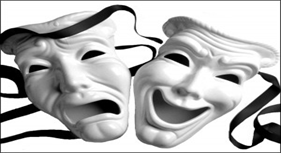 Thursday, January 25, 20183:30-4:45 pm Vine 1Presenters: Roshunda Jones & Jabari Collins 	G.W. Carver Magnet HS (Houston, TX)*Warm-up activity (Kahoot)*ConnectionsThe purpose of this workshop will cover strategies for working with large and mixed level classes.  Tips will be shared on how to reverse the “dumping ground” mentality for your program.*Reverse the “dumping ground” mentality for your program -Build positive relationships with administrators & counseling staff-Create a student-centered environment-Structured lesson plan (Increase rigor & relevance)-Create traditions-Student Showcases-Friendly class competitions*Mixed level classes-Student Leadership-Flexible Curriculum-Content Assessment-Patience**Group Activity/Lesson Example*Open Floor forum (How do you handle large classes?)Questions???Feel free to contact us at any time!rdjones3@aldineisd.org or jrcollins@aldineisd.org http://gwcarvertheatre.weebly.com/     (Carver Website)